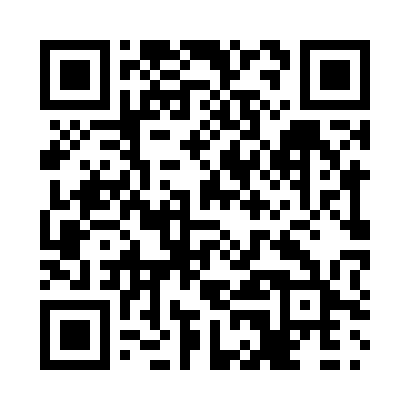 Prayer times for Chedderville, Alberta, CanadaMon 1 Jul 2024 - Wed 31 Jul 2024High Latitude Method: Angle Based RulePrayer Calculation Method: Islamic Society of North AmericaAsar Calculation Method: HanafiPrayer times provided by https://www.salahtimes.comDateDayFajrSunriseDhuhrAsrMaghribIsha1Mon3:335:231:437:2110:0311:532Tue3:345:241:447:2110:0311:533Wed3:345:251:447:2110:0211:534Thu3:355:261:447:2110:0211:535Fri3:355:271:447:2010:0111:536Sat3:365:281:447:2010:0111:527Sun3:365:291:447:2010:0011:528Mon3:375:301:457:199:5911:529Tue3:385:311:457:199:5811:5110Wed3:385:321:457:199:5811:5111Thu3:395:331:457:189:5711:5112Fri3:395:341:457:189:5611:5013Sat3:405:351:457:179:5511:5014Sun3:415:361:457:179:5411:4915Mon3:415:371:457:169:5311:4916Tue3:425:391:467:169:5211:4817Wed3:435:401:467:159:5111:4818Thu3:435:411:467:159:4911:4719Fri3:445:431:467:149:4811:4720Sat3:455:441:467:139:4711:4621Sun3:455:451:467:139:4611:4622Mon3:465:471:467:129:4411:4523Tue3:475:481:467:119:4311:4424Wed3:485:501:467:109:4111:4325Thu3:485:511:467:109:4011:4326Fri3:495:531:467:099:3811:4227Sat3:505:541:467:089:3711:4128Sun3:515:561:467:079:3511:4029Mon3:515:571:467:069:3411:4030Tue3:525:591:467:059:3211:3931Wed3:536:001:467:049:3011:38